Please register me for: ❑ Chicago to Niagara Falls & Toronto    Great Lakes Cruise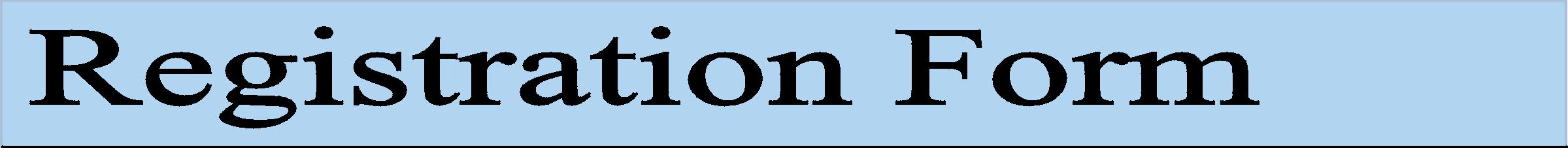  Pre-night at Chicago Hilton Sept 5, 2022 with 9 night Great Lake cruise Sept 6-15-2022Passenger Information (1st Traveler)Please record information exactly as it appears on yourpassport. Passport information may be sent later if renewing. Note expiration date must be at least 6 full months after return date.Legal Name:(Include Middle Name if on passport) 
Passport #:Passport Exp. Date:Date of Birth: 
Place of Birth: 
Mobility/Dietary needs:Passenger Information (2nd Traveler)Please record information exactly as it appears on yourpassport. Passport information may be sentlater if renewing. Note expiration date must be at least 6 full months after return date.Legal Name:(Include Middle Name if on passport)Passport #:Passport Exp. Date:Date of Birth: 
Place of Birth: 
Mobility/Dietary needs:Address:                           __________            Home phone:____________________City:	State: ______ Zip:______________Cell phone:	E mail:	@_____ Emergency Contact Name & relationship:	Phone: Email for Emergency contact:______________________@___  Do you want a quote on return air from Toronto to either Chicago or Quad Cities?  Y/NRoommate name:	 If single, are you willing to share accommodations?   Y/N            I prefer single accommodations Y/N                        Travel Insurance:        √ Yes, give me a quote                               √ No, I declineSingle occupancy cabins:  request quote based on cabin categoryAll cabins are lake view and range from $3999-$4799 pp dbl. occ. Other cabin choices based on availability.                            Return air from Toronto available at extra cost and  available in Nov 2021Do you want transportation from Quad Cities to Chicago Hilton on Sept 5, 2022   Y/N Insurance premium is non-refundable.               Final payment  due May 1, 2022 Cancellations after 5-1-2022 are subject to penalty fees.                                                    Passport is required for ALL travelers.                                                 Rev .June 2021Deposit Payment Information $500 + insurance pp(please fill out if paying by credit card) : 
Credit Card Number::Visa/MC/DC/AX:	______ Card ID Code:*______Exp. Date:	 Amount:__________Signature:	 Date: *last 3 digits in  signature box on the back of the card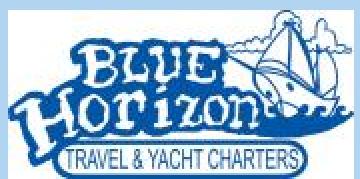 Linda Meadors • 12570 US Hwy 150 • Orion, IL 61273                    Main #800-939-4334 •  Direct to Linda: 309-235-5806                   • Fax: 309-526-8333   www.bluehorizon.net        